Инструкция по заправке картриджа Kyocera tk-70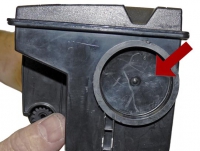 Шаг: 1Откройте пробку отсека для тонера. Отчистите бункер от остатков старого тонера.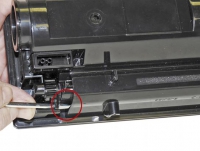 Шаг: 2Убедитесь в том, что тонерное отверстие закрыто.  Открутите отверткой пробку.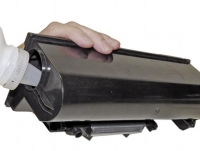 Шаг: 3Заправьте картридж Kyocera tk-70.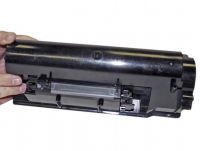 Шаг: 4Заправка картриджа завершена.